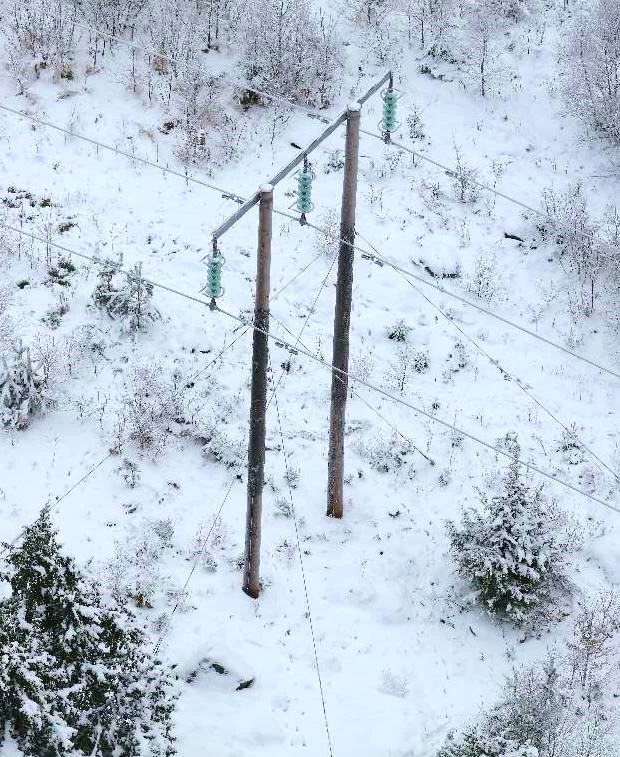 Projektorganisation: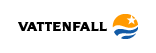 Vattenfall Eldistribution ABwww.vattenfalleldistribution.seTelefonväxel:		08-739 50 00Org.nr: 		556417-0800Tillstånd och rättigheter	Michael ThorstenssonSamrådsunderlagWSP Sverige121 88 StockholmArenavägen 7www.wsp.com  Uppdragsledare:	Jenny JonssonSamrådsunderlag:	 Agnes LarssonGranskning:		Frida GyllenstenFoton, illustrationer och kartor: WSP, Vattenfall Eldistribution AB, Google MapsKartunderlag: ©Lantmäteriet, Länsvisa och nationella geodata © LänsstyrelsenBILAGOR:Bostadshus inom 100 m från kraftledning.ÖversiktskartaVattenskyddsområden och riksintressenNaturvärden inom sträckningsalternativen Kulturvärden inom sträckningsalternativenINLEDNINGVattenfall Eldistribution AB (Sökanden) avser att ansöka om förlängd nätkoncession för linje (tillstånd) för befintlig sträckning för 70 kV (nominell spänning) luftledning mellan Harby och Sanda (Sanda ÄL9S3) och befintlig sträckning för 70 kV (nominell spänning) luftledning mellan Sanda (genom Grimsta) och Bredden (Grimsta ÄL9S4). De båda sträckningarna är belägna i Upplands Väsby kommun, Stockholms län. Grimsta går även en kort sträcka inom Sollentuna kommun, Stockholms län. Inom ramen för en tillståndsansökan ska ett undersökningssamråd enligt 6 kap. 23-25 §§ miljöbalken genomföras med syftet att utreda om verksamheten kan antas medföra betydande miljöpåverkan (BMP) och samråda om miljökonsekvensbeskrivningens innehåll och utformning. Detta dokument utgör underlag för undersökningssamråd. I bilaga 2-5 redovisas samtliga kartor som finns i detta dokument i större storlek. BakgrundGrimsta (Bredden)Sökanden har 2016 ansökt om förlängd nätkoncession för linje för en ca 2,5 km lång befintlig luftledning mellan Sanda (genom Grimsta) och Bredden (Grimsta ÄL9S4). Den aktuella sträckningen byggdes år 1948. Den 3 mars 2017 begärde Energimarknadsinspektionen (Ei) att ansökan skulle kompletteras enligt diarienummer 2010-101932. Med anledning av Ei:s kompletteringsbegäran har Sökanden beslutat att ta fram en ny ansökan om förlängd nätkoncession för linje för aktuell sträckning som visas i kartan i Figur 1. SandaSökanden har 2010 ansökt om förlängd nätkoncession för linje för en ca 2,4 km lång befintlig luftledning mellan Harby och Sanda (Sanda ÄL9S3). Den aktuella sträckningen byggdes år 1946. Den 2 mars 2017 begärde Energimarknadsinspektionen (Ei) att ansökan skulle kompletteras enligt diarienummer 2010-101833. Med anledning av Ei:s kompletteringsbegäran har Sökanden beslutat att ta fram en ny ansökan om förlängd nätkoncession för linje för aktuell sträckning som visas i kartan i Figur 1.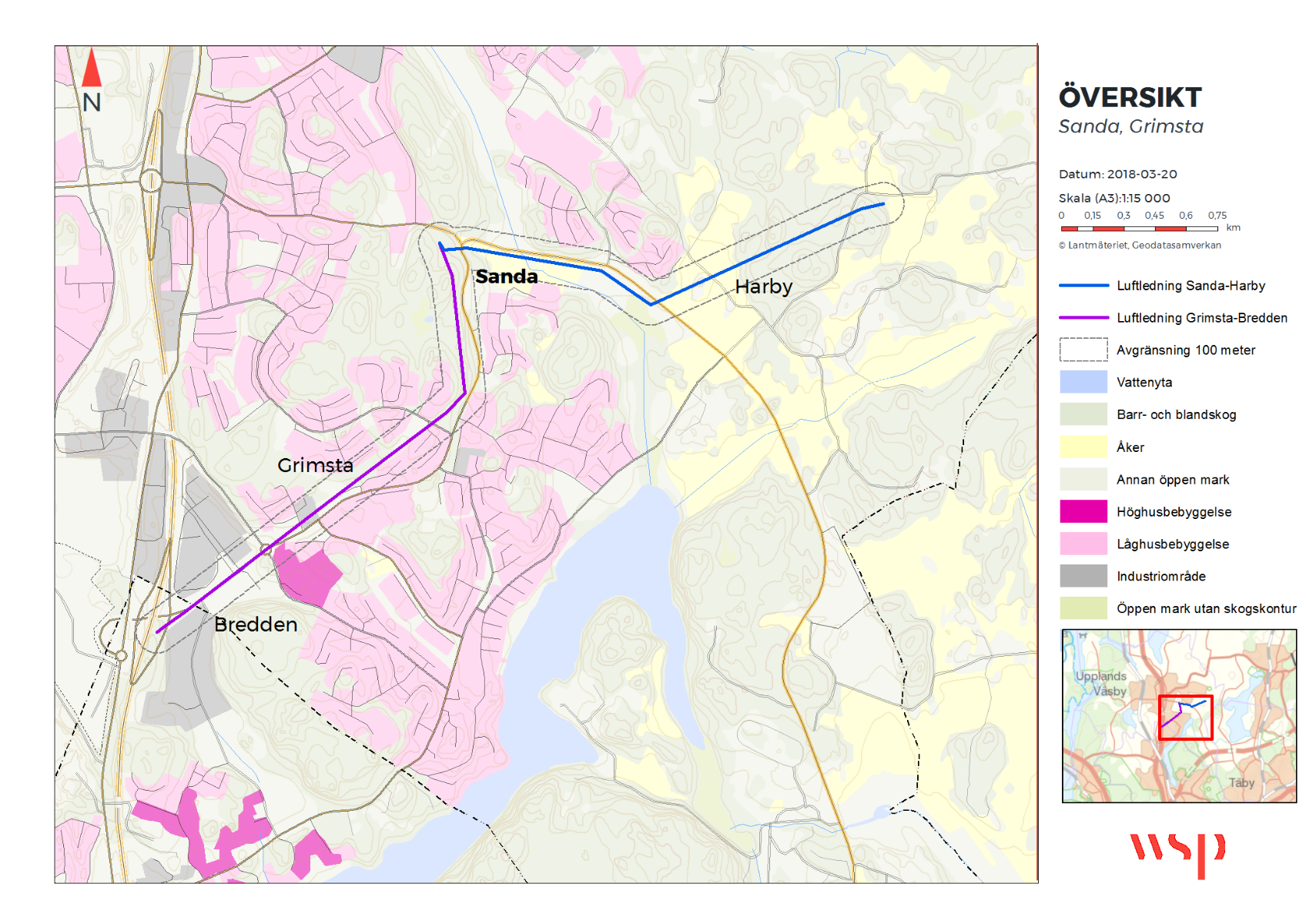 Figur 1. Översiktskarta över befintliga sträckningar.Syfte och behovLedningen är en viktig del i Vattenfall Eldistributions regionnät och överför el inom ett stort område till underliggande nät. Ledningen är därför av stor betydelse för en fungerande elförsörjning till flera större orter och landsbygden i regionen.Vattenfall Eldistribution ABVattenfall Eldistribution AB bedriver elnätsverksamhet i Sverige, och har cirka 900 000 kunder. Allt från mycket små kunder till landets största företag, såväl uttagskunder som producenter som matar in på Vattenfall Eldistributions elnät. Sammanlagt transiteras ca 71 TWh/år. Uppdraget är att ständigt förbättra pålitligheten och effektiviteten i företagets elnät, för att erbjuda kunderna hållbara och tillförlitliga energilösningar. Företaget bedriver ett omfattande miljöarbete och är ISO 14001 certifierat sedan 2005. Företaget har cirka 660 anställda, i huvudsak i Solna, Luleå och Trollhättan. Utöver detta upphandlas underhålls- och byggentreprenader, för ca 3 miljarder per år. Elnätet omfattar spänningsnivåerna 0,4 – 150 kV, indelat i lokalnät och regionnät. Den sammanlagda ledningslängden är cirka 177 000 km, vilket motsvarande ca 4 varv runt jorden.TILLSTÅNDSPROCESSEN För att bygga och använda elektriska starkströmsanläggningar i Sverige krävs enligt ellagen (1997:857) att nätägaren har ett särskilt tillstånd, en så kallad nätkoncession för linje. Ansökan om nätkoncession för linje prövas av Energimarknadsinspektionen och tillstånd beviljas vanligtvis tills vidare med möjlighet till omprövning efter 40 år. Tillståndsprocessen inleds med en utredning om verksamhet kan antas medföra betydande miljöpåverkan eller ej. Detta görs genom ett undersökningssamråd med länsstyrelse, kommun och enskilda som kan bli särskilt berörda. När samrådet är avslutat sammanställs inkomna yttranden i en samrådsredogörelse som utgör underlag för länsstyrelsen beslut om betydande miljöpåverkan.Om länsstyrelsen beslutar att verksamheten inte kan antas medföra betydande miljöpåverkan behöver bestämmelserna i 6 kap. om specifik miljöbedömning inte tillämpas och istället ska en liten miljökonsekvensbeskrivning tas fram. En liten MKB ska innehålla de upplysningar som behövs för en bedömning av de väsentliga miljöeffekter som verksamheten eller åtgärden kan förväntas ge.I de fall länsstyrelsen beslutar att verksamheten kan antas medföra betydande miljöpåverkan ska en specifik miljöbedömning genomföras. Den specifika miljöbedömningen inleds med ett avgränsningssamråd med länsstyrelsen, kommun och enskilda som kan tänkas bli berörda samt övriga statliga myndigheter, organisationer och den allmänhet som kan antas bli berörd. Avgränsningssamrådets syfte är att utreda omfattningen av och detaljeringsgraden i den miljökonsekvensbeskrivning som skall tas fram för att utgöra beslutsunderlag.Koncessionsansökan sänds till Energimarknadsinspektionen (nedan kallat Ei), som remitterar handlingarna till samtliga berörda instanser. Efter remisstiden beslutar Ei om koncession (dvs. tillstånd) ska erhållas. Vid ett eventuellt överklagande prövar mark- och miljödomstolen frågan. Se Figur 2 för flödesschema över processen.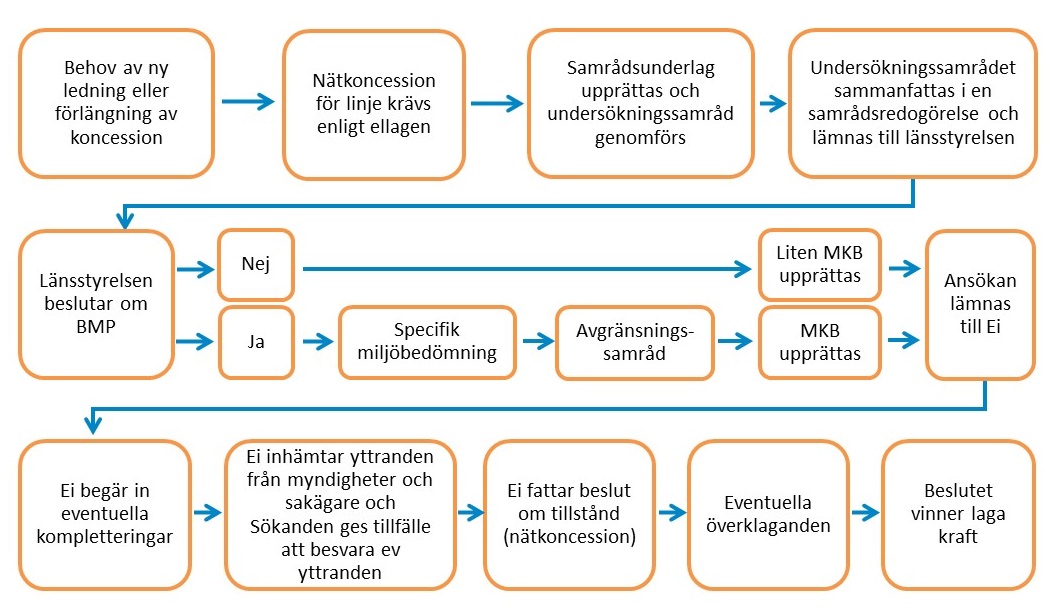 Figur 2. Tillståndsprocessen.Annan lagstiftningFörutom koncession behöver ledningsägaren även säkra rätten till marken. Eftersom det i aktuellt fall rör sig om en befintlig ledning finns markupplåtelseavtal och ledningsrätt sedan tidigare. För fastighetsägaren innebär markupplåtelsen att marken förblir i fastighetsägarens ägo men att ersättning för intrånget erhållits i form av ett engångsbelopp när avtalet tecknades. Utöver nätkoncession för linje enligt ellagen och de bestämmelser som berörs i 6 kap. miljöbalken kan tillstånd eller dispenser även krävas enligt andra kapitel i miljöbalken eller enligt annan lagstiftning, som t ex anmäla vattenverksamhet enligt 11 kap. miljöbalken eller tillstånd/dispens från skyddat område enligt bestämmelserna i 7 kap. miljöbalken. Även bestämmelserna i kulturmiljölagen beaktas.UTFORMNING OCH LOKALISERINGNedan görs en generell beskrivning av teknik, markanspråk och planerat underhåll för de aktuella ledningarna. En mer detaljerad beskrivning kommer att redovisas i kommande MKB. Det som definieras som befintlig ledning inom ramen för denna ansökan avgränsas av tidigare tillståndsgiven sträckning. Inga förändringar planeras beträffande ledningens sträckning och utförande.Befintlig ledning SträckningDe aktuella 70 kV luftledningarna utgör tillsammans en sträcka på ca 5 km och är lokaliserad mellan Bredden i öst och Harby i väst. Ledning Grimsta (Bredden) startar vid ett ståltorn vid E4-vägen och löper parallellt med fem andra ledningar ägda av Vattenfall Eldistribution varav tre med spänningsnivåer av 77kV och två på 22kV vid olika partier, aldrig fem parallellt samtidigt. Denna stäckning ansluter till en transformatorstation (se Figur 3) där Sandavägen övergår i Breddenvägen. Efter transformatorstationen löper ledning Sanda enskilt österut mot Harby.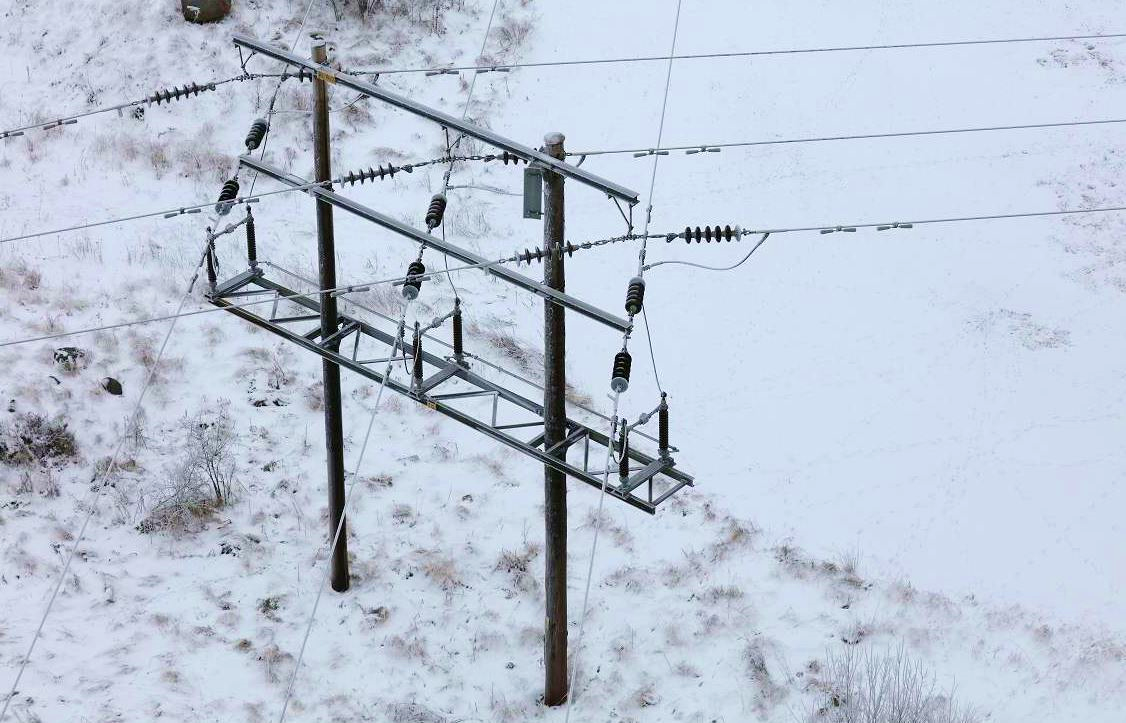 Figur 3. Bild på befintlig transformatorstation mellan ledningarna.Utformning av luftledning Grimsta Befintlig luftledning är byggd 1948. Ledningen består av portalstolpar i trä (se Figur 4) med horisontellt monterade trefaslinor och vid ståltorn delvis vertikalt monterade. Stolphöjder varierar mellan ca 10-19 m vid träportalerna och 25-40 m vid ståltornen, variationen beror på terrängegenskaper. Skogsgatan där ledningen går varierar mellan 28-46 m i bredd. Stolparna är placerade med en spannlängd av ca 45-320 m. Avståndet varierar beroende på den markprofil som råder inom de olika delområdena längs med ledningssträckningen. Utformning av luftledning Sanda Befintlig luftledning är byggd 1946 och består av portalstolpar i trä med horisontellt monterade trefaslinor. Stolparna är ca 10-17 m höga. Skogsgatans bredd är ca 30 meter och stolparna är placerade med en spannlängd på 40-270 m. Avståndet varierar beroende på den markprofil som råder inom de olika delområdena längs med ledningssträckningen.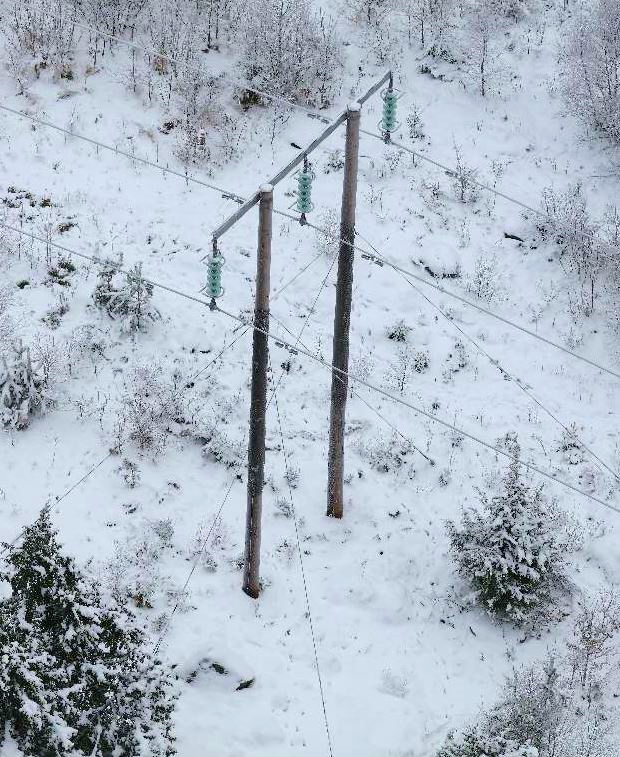 MarkbehovDen yta som en luftledning tar i anspråk är bl.a. beroende av den terräng och de markområden som ledningen passerar. I skogsmark krävs att en luftledning uppförs i en så kallad trädsäker ledningsgata som är fri från högväxande träd- och buskvegetation. Ledningsgatan utgörs av en skogsgata samt sidoområden. Härutöver kommer troligtvis också krävas att vissa höga träd, så kallade kantträd, utanför skogsgatan i sidoområdena behöver avverkas för att inte riskera att dessa faller ner på ledningen och orsakar elavbrott.Skogsgatans bredd vid ledningen mellan Bredden (genom Grimsta) och Sanda sträcker sig mellan 28-46 meter och bredden vid ledningen mellan Sanda och Harby är ca 30 m. Bredden på ledningsgatan är beroende på bland annat om ledningen är parallellförlagd med andra ledningar. Där sträckningen huvudsakligen går över öppen mark består markbehovet främst av stolpplaceringarna.Drift och underhåll Som nämnts ovan trädsäkras ledningarna genom att träd och annan högväxande vegetation inte tillåts växa så nära ledningen att fallande träd kan skada linor, stag eller stolpar. Dagens stolpar vilka innefattar både kreosot- och saltimpregnerade trästolpar kommer i framtiden kunna ersättas med till exempel kompositstolpar, metallstolpar eller stolpar av annat material.En kraftledning måste enligt starkströmsföreskrifterna besiktigas med bestämda intervall. Under en besiktning kontrolleras linor, stolpar, stag och jordtag. Ibland görs besiktningen från helikopter och vid andra tillfällen från marken. När det behövs kan delar av ledning rustas upp för att bibehålla en tillfredsställande säkerhet. I skogsmark behöver även ledningsgatan röjas och kantträd som vuxit sig för höga avverkas eller toppas. Det skogliga underhållet genomförs normalt med åtta års mellanrum men är beroende av hur tillväxten är i skogsgatan och kantzonen.Avveckling och rivningsarbetenOm behovet av ledningen upphör kommer aktuell ledningssträcka tas ur drift och monteras ner. Inför rasering av luftledning ansöks om återkallelse och återställningsåtgärder enligt gällande föreskrifter. I ansökan om återkallelse ingår följande;Beskrivning av anläggningens olika delar, såsom fundament, kablar och stolpar samt eventuella återställningsåtgärder En redogörelse för påverkan på den lokala miljön om delar av anläggningen planeras att lämnas kvar på platsen.En riskbedömning av föroreningars spridning till yt- och grundvatten samt en bedömning av eventuellt kvarlämnade ledningsdelars påverkan på markanvändningen.Beskrivning av den lokala miljön längs ledningssträckan samt om det finns platsspecifika motstående intressen om krockar med eventuella återställningsåtgärder.FÖRUTSÄTTNINGARI detta avsnitt beskrivs områdets förutsättningar. Studier har genomförts med hjälp av kartor för att identifiera intressen i form av samhällsnytta, markanvändning och planer, naturmiljö, kulturmiljö, friluftsliv, landskapsbild och boendemiljö. Intressen har studerats inom 100 m på vardera sidan om befintlig luftledning och intresseområdena har bland annat inhämtats digitalt från Länsstyrelsen, Skogsstyrelsen, Jordbruksverket och Riksantikvarieämbetet. Information om bebyggelse och infrastruktur har hämtats från fastighetskartan. SamhällsnyttaBefintliga kraftledningar medför en positiv samhällsnytta i form av ett säkrare och mer tillförlitligt elnät. Som tidigare nämnt är ledningen en viktig del i Vattenfall Eldistributions regionnät och överför el inom ett stort område till underliggande nät. Ledningen är därför av stor betydelse för en fungerande elförsörjning till flera orter och landsbygden i regionen. Markanvändning och planerLedningssträckan börjar vid ett industriområde i väst som sedan övergår i bostadsområden och övergår sedan i ett friluftsområde och avslutar vid en ängsmark i öst. Gällande översiktsplan(ÖP) för Upplands Väsby kommun är från 2005 men en ny ÖP för 2040 har varit ute på samråd och planeras antas under sommaren 2018. En tidigare känd markförorening finns inom100 m från berörda luftledningar, se Figur 6. Utredningsområdet är beläget norr om ytvattenförekomst Norrviken (SE659728-161988) samt korsar grundvattenförekomsten Stockholmsåsen-Upplands Väsby (SE660180-161975).Översiktsplaner och detaljplaner Upplands VäsbyUpplands Väsby kommuns yta är ca 85 km2 där hälften består av skog, en femtedel jordbruksmark och övrig yta bebyggd yta eller allmän/planerad plats- och naturmark. I översiktsplanen framgår att i princip är båda ledningssträckningarna utpekade som kraftledning av riksintresse (enligt 3 kap. 8§ MB) förutom den västra delen av Sanda-Harby sträckan. I princip hela ledningssträckningarna genom Upplands Väsby kommun går genom detaljplanelagt område. Även den korta del av sträckningen som går in i Sollentuna kommun ligger inom detaljplanelagt område, denna detaljplan är gemensam för Upplands Väsby kommun och Sollentuna kommun. (Breddens trafikplats II). En del av området (Sandakärret) som Sanda-ledningen passerar omfattas även av en fördjupad Översiktsplan för Sandaområdet.Upplands Väsby har haft stort fokus på nybyggnation av bostäder där kraftledningen följer två områden utpekade till utvecklingsområden för bostäder Sandaområdet (11) samt Östra Frestaby (12), se Figur 5. 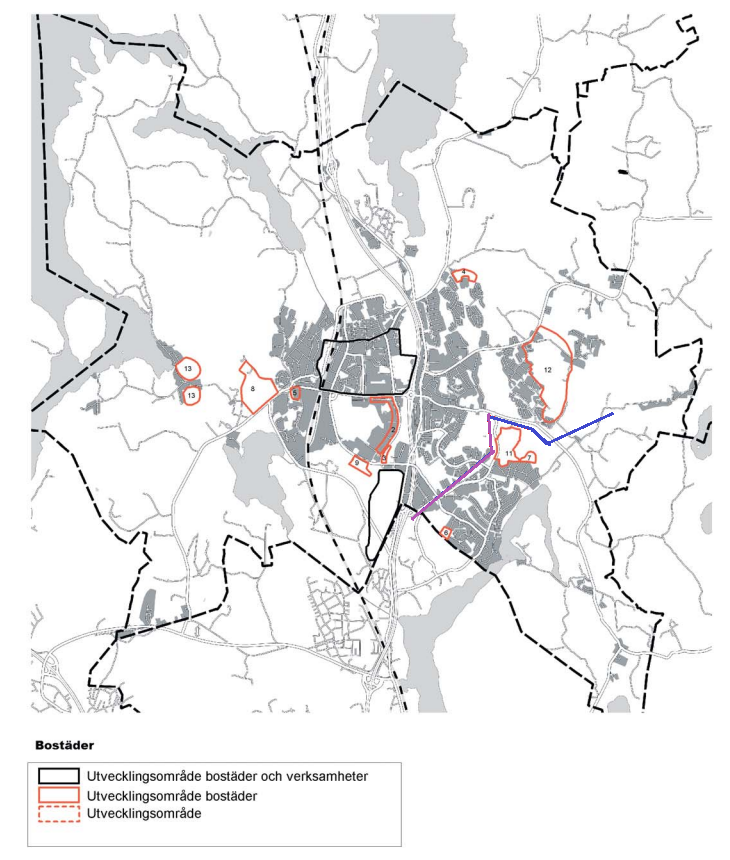 Figur 5. Bostadsutvecklingsområden Upplands Väsby, bild från Upplands Väsbys Översiktsplan.MiljökvalitetsnormerMiljökvalitetsnormer (MKN) finns för Norrviken (Id: SE659728-161988) som sträcker sig från Borgby, in i Edssjön, ned till Rotebro och Häggvik. Där den ekologiska statusen är klassad som otillfredsställande, och den kemiska som uppnår ej god förutom för utan överallt överskridande ämnen där den är klassad som god. De främsta miljöproblemen omfattas av belastning av näringsämnen och miljögifter. Stockholmsåsen (Id: SE660180-161975) är en grundvattenförekomst som används till grundvattentäkt där den kemiska statusen är klassad till Otillfredsställande och den kvantitativa statusen till God. Det är även ett sand- och grusförekomstområde och området korsas av ledningarna. Tabell 1. MKN för vattenförekomster.RiksintressenBefintlig luftledning Grimsta korsar ett Riksintresseområde för Flygplats (MSA-område) för Arlanda enligt 3 kap. 8§ MB. Enligt samma paragraf skyddas även ett riksintresseområde för väg, E4 Helsingborg-Haparanda som ingår i det av EU utpekade Trans-European Transport Network (TEN-T) av särskild internationell betydelse. Väg E4 ligger inom 100 m från den mest västliga delen av befintlig luftledning Grimsta. Ledningens (Grimsta) västra del passerar även i kanten av ett större riksintresseområde för vatten (3 kap. 8§ MB), Hammarby (yttre skyddszon) och Rotsunda(tertiärområde) grundvattentäkt. Befintlig luftledning Sanda berör inte några utpekade riksintresseområden.Tabell 2. Riksintresseområden inom 100 m från ledning.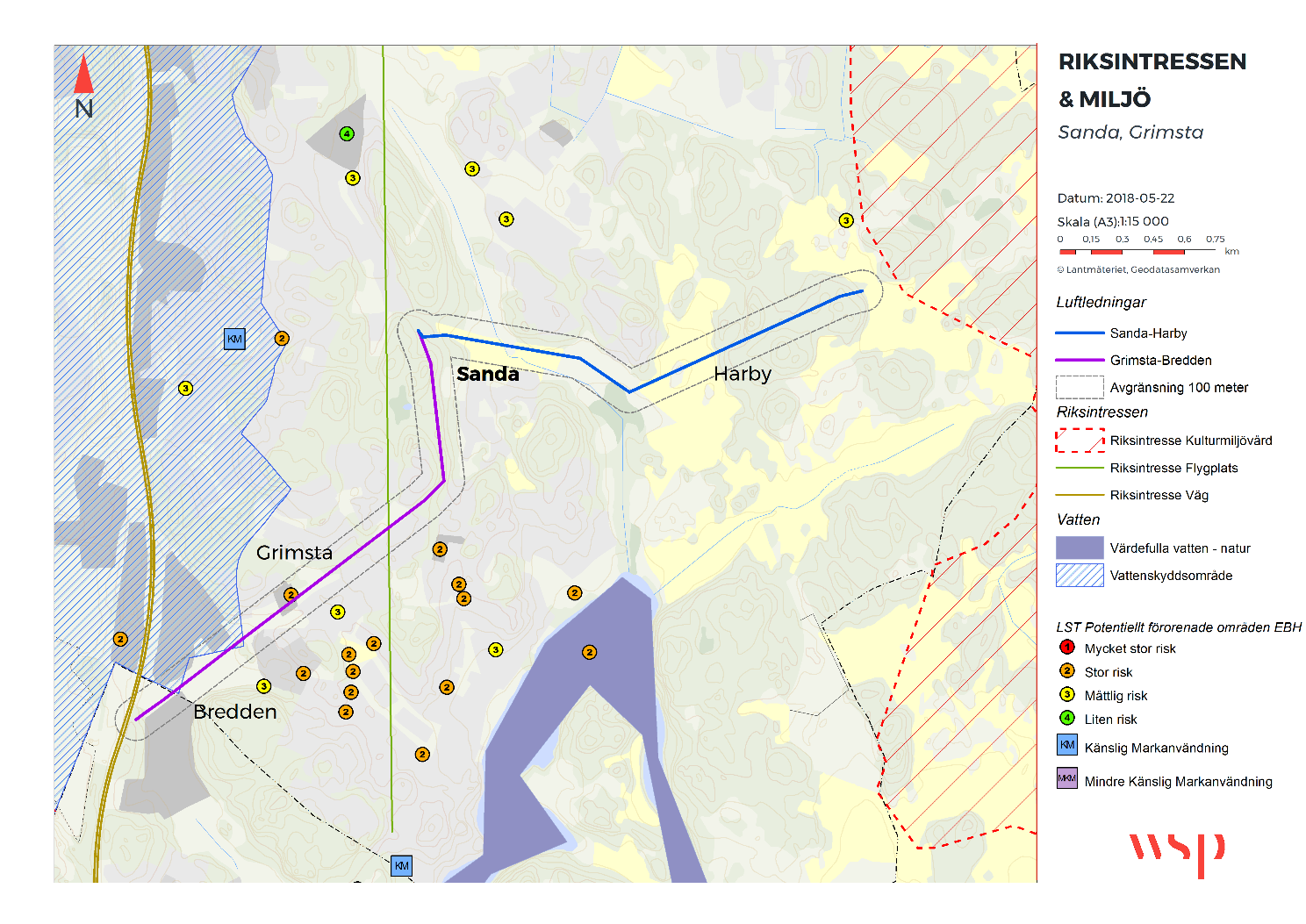 Figur 6. Vattenskyddsområde, riksintressen samt övriga miljöintressen för båda sträckor.NaturmiljöInom 100 m från den befintliga luftledningen Grimsta ligger en av Skogsstyrelsens utpekade sumpskogar, Sandakärret(N3), se Figur 7 samt Tabell 3. Sandakärret är del av ett större skogsområde som även omfattar nyckelbiotops- och naturvärdesområden invid Sanda. Den befintliga luftledningen Sanda går på en sträcka av ca 350 m genom våtmarksområdet Södra Frestaby (N2). Inom 100 m från ledningen Sanda ligger även en värdefull ängs- och betesmark Gudby (N1). Omkringliggande områden längs med Sanda-sträckan domineras i övrigt av öppna ängs- och odlingsmarker varierande med skogsytor. Oxundasjön är ett värdefullt vattenområde som ligger ca 850 m söder om ledningen och räknas till ett värdekärneområde inom ett regionalt grönkilsområde.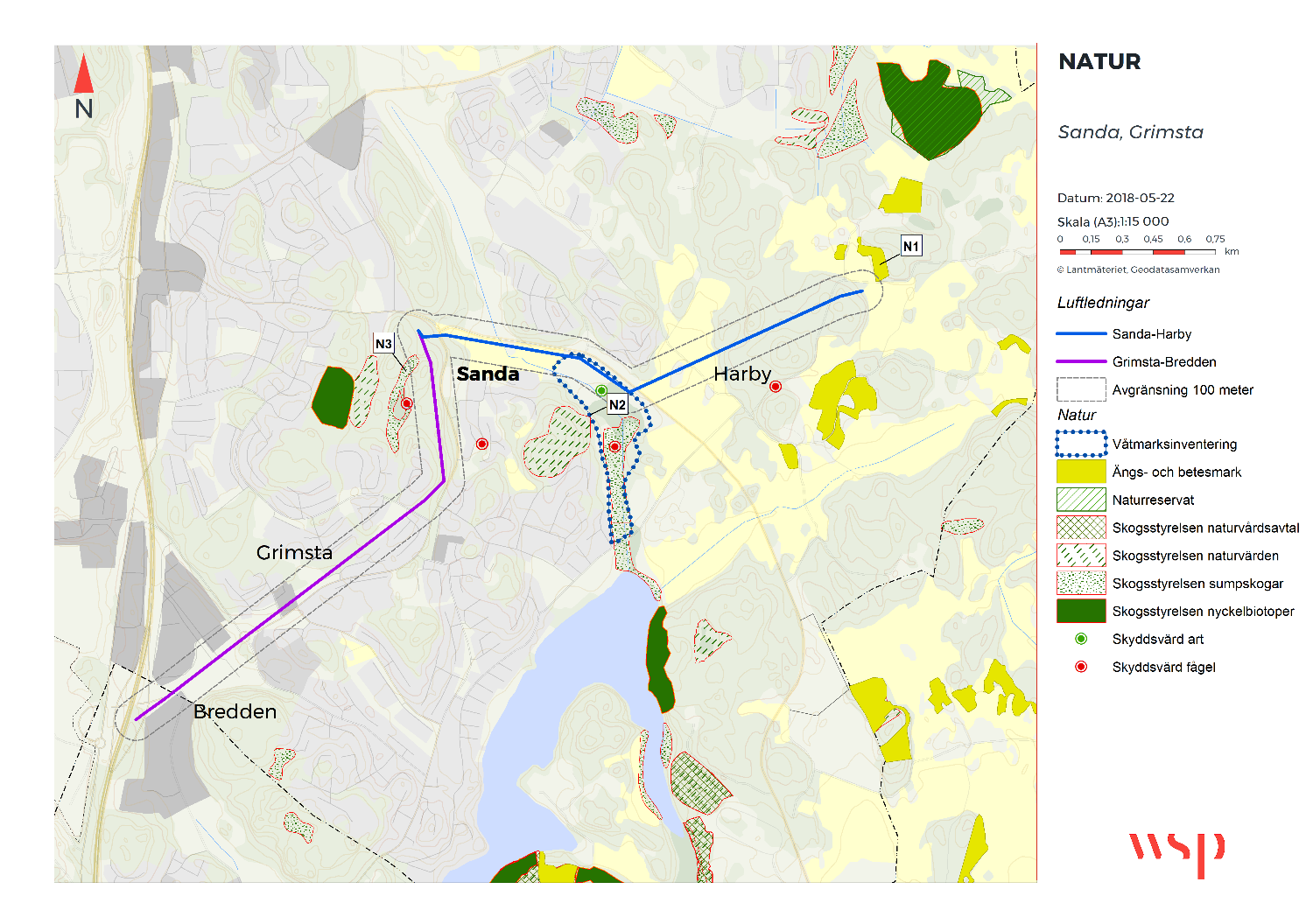 Figur 7. Naturvärden, objekt inom 100 m från ledning utmarkerade. Tabell 3. Skyddade naturmiljöer i kraftledningens närhet.  Skyddsvärda fåglarObservationer av fåglar som är rödlistade eller fridlysta enligt Artskyddsförordningen (2007:845) och upptagna i fågeldirektivets bilaga 1 har sökts ut från artportalen. Inom 500 meter från befintlig kraftledning återfinns ett flertal rödlistade fåglar. Enkla observationer av; duvhök, sånglärka och sävsparv har observerats mellan 2011 och 2015 och ett flertal observationer av; gulsparv, gröngöling och backsvala har observerats mellan 2010 och 2017, lokalerna syns i Figur 7. Samtliga av dessa arter är klassade till nära hotad (NT) bortsett från gulsparv och sävsparv som klassats till sårbar (VU). Natura 2000-skyddsobjekten (Fågeldirektivet, bilaga 1) trädlärka och spillkråka återfanns under 2011, varav den senare är klassad som nära hotad.Skyddsvärda arterFörekomst av arter utöver fåglar som är rödlistade eller fridlysta enligt Artskyddsförordningen (2007:845) har sökts ut från artportalen. Inom en 100 meters buffert från befintlig kraftledning återfanns enbart en observerad art i Artdatabanken de senaste 10 åren. Grön mosaikslända (Aeshna viridis) observerades ca 70 meter från kraftledningen år 2009, se Figur 7. Denna är både fridlyst och omfattas av ett Natura 2000-skydd (Art- och habitatdirektivet, bilaga 4) och dess bevarandestatus är bedömd enligt rödlistan som livskraftig (LC).KulturmiljöInget kulturreservat eller riksintresse för kulturmiljövård finns inom 100 m från befintlig ledning. Övriga kulturmiljöintressen inom 100 m från ledningen redovisas i Tabell 4 och Figur 8 nedan. De befintliga fornlämningarna är en del av de brons- och järnålderlokaler som permanent nyttjades inom Järvakilen. Av de 18 identifierade fornlämningarna är 17 lokaliserad inom sträcka Sanda. De lämningar som korsar ledningen färdvägar och hägnader samt system av dessa som och ligger inom kategorin kommunikations-/maritima lämningar, övriga objekt är främst gravfält och stensättningsytor.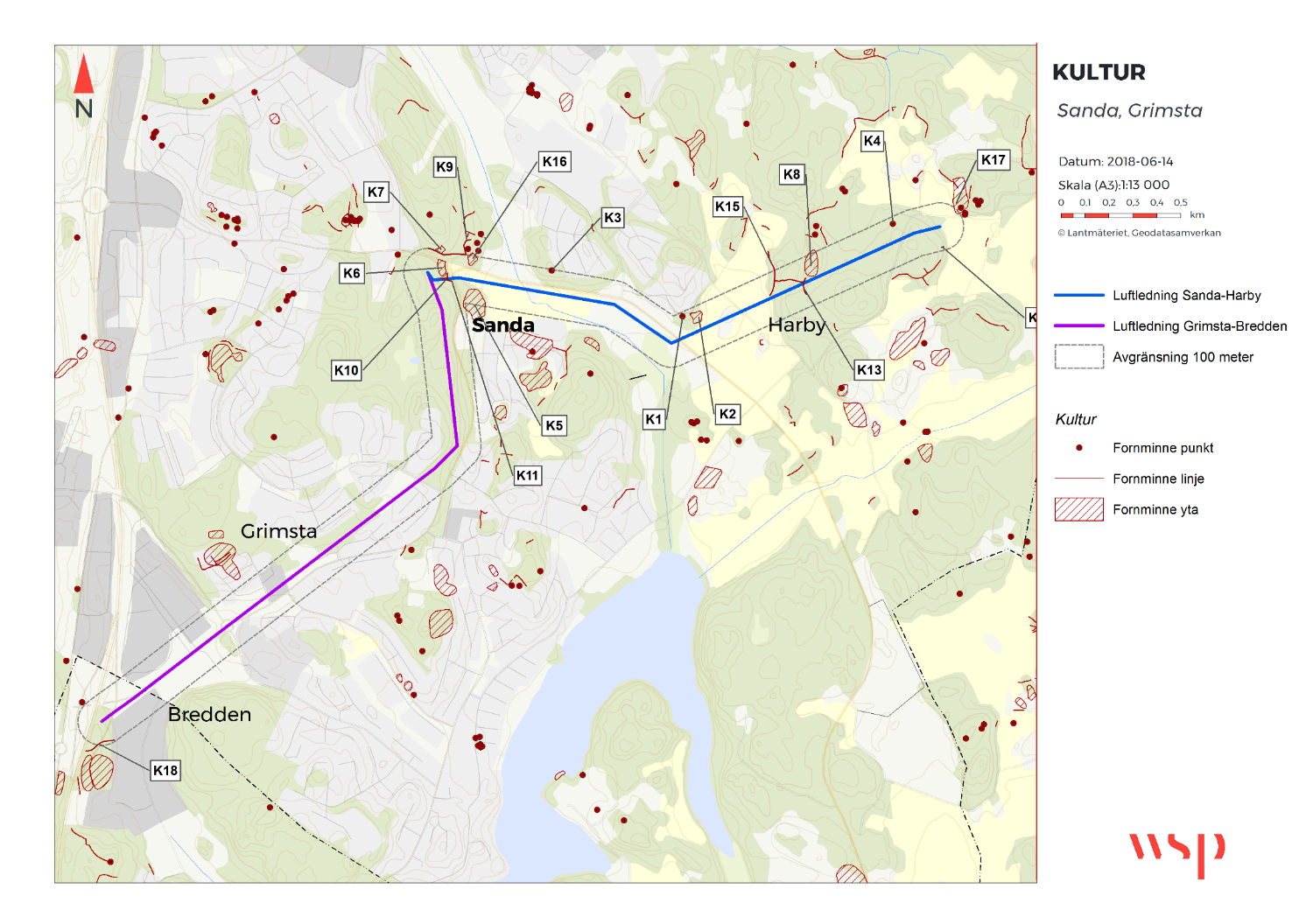 Figur 8. Kulturvärden, värden inom 100 m från ledning utmarkerade.Tabell 4. Fornlämningar inom 100 meter från kraftledningen.Friluftsliv Ledningarna går längs med bostadsområden och vägar samt vid ett promenadområde och Sanda våtmark/Sandakärret. Den korsar ett grönstrukturstråk med tillhörande naturstigar samt Upplands- och Sverigeleden med överlappande ridstig. Vid Bredden korsar luftledningen upplevelsestråket Grimsta. Vid Sandaområdet går luftledningen längs med friluftsområdet Sandaspåret med elljusspår, grillplats och frisbeegolfbana. Ledningsdragningen korsar även en vandringsled (Birgittavandringen) där den sammanfaller med friluftsområdet.LandskapsbildLandskapet längs med ledningssträckningen domineras av lågbostadsområden med inslag av naturområden. I söder startar sträckan i en mer urban miljö med industriområden som övergår i nordostlig riktning längs med sträckan i områden med höghus och lågbostadshus. Vid Sanda beblandas lågbostadshusområden med främst barr- och blandskogsområden, med inslag av öppen mark och åkermark.Boendemiljö197 bostadshus ligger inom 100 meter från kraftledningen och dess avstånd till ledningen presenteras i Bilaga 1.Elektromagnetiska fältElektromagnetiska fält används som ett samlingsnamn för elektriska och magnetiska fält. Dessa fält uppkommer t.ex. vid generering, överföring och användning av el. Fälten finns överallt i vår miljö, både ute i samhället och i våra hem, och härstammar bl.a. från kraftledningar och elapparater.För kraftledningar är det spänningsskillnaden mellan fasledare och mark som ger upphov till det elektriska fältet kring ledningen. Det elektriska fältet brukar mätas i enheten kilovolt per meter (kV/m). Elektriska fält av någon storlek finns praktiskt taget bara kring högspänningsanläggningar. Fältet avskärmas lätt av t.ex. växter och byggnadsmaterial. Av det skälet fås i princip inget elektriskt fält inomhus härstammande från elanläggningar utanför huset. Det elektriska fältet anses därför inte vara relevant att redovisa.Magnetiska fält mäts i enheten mikrotesla (µT). Fälten alstras av den ström som flyter i ledningen och varierar med strömmens variation. Den resulterande fältstyrkan beror förutom på strömmens storlek även på ledningarnas inbördes placering och avståndet emellan dem. Magnetfältet avtar normalt med kvadraten på avståndet till ledningen men avskärmas inte av normala byggnadsmaterial. I hus nära kraftledningar är mot den bakgrunden ofta magnetfälten högre än vad som är vanligt i övrigt.Människan är anpassad till att leva med jordens magnetfält, vilket är ett statiskt fält dvs det varierar inte över tiden. De magnetfält som skapas kring elektriska anläggningar avsedda för växelström alstrar däremot ett fält som varierar med samma frekvens som strömmen. Så vitt man vet påverkas inte människan av statiska fält i nivå med jordens. Däremot skapar ett varierande magnetfält svaga elektriska strömmar i kroppen. I Sverige är det Strålsäkerhetsmyndigheten, som är ansvarig myndighet för dessa frågor. På deras hemsida finns bl.a. deras allmänna råd om begränsning av allmänhetens exponering för elektromagnetiska fält, www.stralsakerhetsmyndigheten.seTrots mångårig forskning runt om i världen finns ännu inga säkra, entydiga resultat som visar om växlande magnetfält påverkar oss människor negativt. Mot bakgrund av detta bedöms inte EMF ha betydande miljöeffekt.Det vetenskapliga underlaget anses fortfarande inte tillräckligt gediget för att man ska kunna sätta ett gränsvärde. I stället har fem myndigheter – Arbetsmiljöverket, Boverket, Elsäkerhetsverket, Socialstyrelsen och Strålsäkerhetsmyndigheten- tagit fram en vägledning för beslutsfattare som rekommenderar följande:Sträva efter att utforma eller placera nya kraftledningar och andra elektriska anläggningar så att exponering för magnetfält begränsas.Undvika att placera nya bostäder, skolor och förskolor nära elanläggningar som ger förhöjda magnetfält.Sträva efter att begränsa fält som starkt avviker från vad som kan anses normalt i hem, skolor, förskolor respektive aktuella arbetsmiljöer.Vattenfall Eldistribution ska i sitt agerande följa denna av myndigheterna formulerade försiktighetsprincip.MiljöeffekterUtifrån det aktuella områdets specifika aspekter som presenteras i kapitel 4, görs även en övergripande bedömning av den påverkan som verksamheten kan tänkas utgöra samt eventuella skyddsåtgärder. BedömningSamhällsnytta, markanvändning och planerBefintlig luftledning medför en positiv samhällsnytta i form av ett säkert och tillförlitligt elnät. Vid nedmontering av befintlig ledning skulle marken på den delen av ledningsgatan kunna användas för utökade markanspråk till befintliga friluftsområden. Då området är i behov av elförsörjning skulle påverkan av att ny mark tas i anspråk och uppföra en ny ledning vid en alternativ lokalisering innebära en större påverkan på miljö och hälsa än att låta befintlig ledning stå kvar. Befintlig ledning står inte i strid med några av Upplands Väsbys kommuns planer eller program och bedöms inte påverka kommunens planer negativt. Natur- och kulturmiljöDå befintliga luftledningar funnits på platsen sedan 1946 respektive 1948 bedöms omgivande naturmiljöer anpassats till luftledningen och tillhörande skogsgata. Många arter som är knutna till ett äldre öppet kulturlandskap är idag hotade av en tilltagande igenväxning. En del av dessa arter har dock hittat en ny livsmiljö i kraftledningsgator som vid underhåll röjs på vedartad vegetation och därmed kontinuerligt hålls öppna. En eventuell nedmontering av befintlig luftledning kan därför potentiellt förstöra hotade arters livsmiljö. Att flytta ledningen skulle ta ny mark i anspråk och riskera att skapa nya barriäreffekter. Eftersom en annan ledning till viss del löper parallellt med Grimsta-ledningen skulle en nedmontering av Grimsta-ledning inte heller ta bort den barriäreffekt som den har där den är parallellförlagd.Det finns inget kulturreservat, riksintresse för kulturmiljövård eller övriga kulturmiljöintressen inom 100 m från befintlig ledning. De fornminnen och övriga kulturhistoriska lämningarna som finns inom området bedöms inte påverkas negativt av kraftledningen.De befintliga luftledningarna bedöms inte påverka de befintliga naturmiljö- eller kulturmiljöintressena så länge de står kvar i sina nuvarande utformningar. Friluftsliv och landskapsbildEn luftledning syns i landskapet, framförallt i öppnare marker vilket medför en visuell påverkan på landskapsbilden, vilket beroende på betraktaren kan uppfattas som störande. Befintliga ledningar har dock funnits på platsen en längre tid och kan anses vara en del av landskapsbilden. Påverkan på landskapsbilden skulle heller inte försvinna vid nedmontering på den sträcka där Grimsta-ledningen är parallellförlagd med en annan ledning.Ledningens skogsgata kan för friluftslivet ha en positiv påverkan då den utgör en öppen passage i landskapet. Friluftslivet bedöms främst påverkas vid en nedmontering och byggnation av ledningar genom tillfälliga störningar i form av buller, vibrationer och trafikstörningar som kan uppstå.Boendemiljö och elektromagnetiska fältBefintlig ledning passerar spridd bebyggelse, varav 197 bostadshus inom 100 m. Det hus som är närmast beläget ledningarna ligger på ett avstånd av ca 20 m från ledning Grimsta och bedöms inte påverkas avsevärt av den aktuella ledningens magnetfält då nivåerna ligger klart under 0,4 µT (se Figur 9). Den närmaste bostaden längs med ledning Sanda ligger på ett avstånd av ca 90 m. På det avståndet har effekten helt avtagit från ledningens elektromagnetiska fält (se figur 10). Figur 9. Magnetfältsberäkningar för ledning Grimsta (Bredden).Figur 10. Magnetfältsberäkningar för ledning Sanda.Där bostadshus passeras, går ledningen Grimsta (Bredden) parallellt med två andra kraftledningar med något högre spänning. Därmed skulle en eventuell nedmontering medföra att magnetfältet från aktuell ledning skulle försvinna men påverkan från parallellgående ledningar skulle finnas kvar. Magnetfältsberäkningarna för ledning Sanda är beräknade baserat på planerad framtida användning då denna ledning i dagsläget inte normalt används. Beräkningar för ledning Grimsta är beräknade på ledningens medelspänning.Risk och säkerhetFör allmänheten kan risker uppstå vid eventuellt ledningsbrott eller nedfallande stolpar. För luftledningar finns reglerade säkerhetsföreskrifter och allmänna råd (ELSÄK-FS 2008:1) om hur elektriska starkströmsanläggningar ska vara utförda och avstånd till byggnader för att minimera risker för allmänheten. Kontinuerligt underhåll och inspektioner utgör också en del av att minimera riskerna för allmänheten. HänsynsåtgärderMarkanvändningVid eventuellt stolpbyte kommer andra material än kreosotimpregnerade trästolpar att väljas. Stolpar av kreosotimpregnerat trä kan ersättas med stolpar av t.ex. komposit, metall eller annat material. Vid utbyte av stolpar i den befintliga regionnätsledningen placeras ny stolpe på samma plats som kasserad stolpe. Befintligt hål utnyttjas för montering av ny stolpe. Inga massor tillförs eller förs bort. Genom detta sker ingen spridning av kreosot utöver den tidigare placeringen. För att ytterligare undvika frisättning av miljögifter och näringsämnen och förändring av habitat kan hänsynsåtgärder som nämns i avsnitt 5.2.2 vidtas.NaturmiljöVid underhåll och reparationer kan eventuell påverkan på naturmiljön minimeras med hjälp av hänsynsåtgärder som t.ex. att genomföra drift och underhåll vid torrare markförhållanden, i så stor utsträckning som möjligt köra på befintliga vägar, iaktta aktsamhet vid arbeten i närheten av vatten (t.ex. att buskar, träd och annan skyddande vegetation bevaras utmed stränder), anlägga broar över mindre vattendrag, köra med våtmarksanpassade fordon samt använda stockmattor. Innan några åtgärder i känsliga miljöer genomförs kommer Vattenfall att samråda med Länsstyrelsen enligt 12 kap. 6 § miljöbalken.KulturmiljöVid drift och underhåll bör stor försiktighet iakttas för att undvika körskador på lämningar. Som en ytterligare skyddsåtgärd bör lämningarna märkas ut i underlag vid upphandling av drift och underhåll. Om ej tidigare kända fornlämningar påträffas i samband med underhåll kommer en anmälan göras till Länsstyrelsen.Boendemiljö och elektromagnetiska fältVattenfall Eldistribution har för avsikt att tillämpa myndigheternas säkerhetsföreskrifter, allmänna råd och försiktighetsprinciper. Samlad bedömningDär ledningen passerar genom skog och industrimiljö utgör den ett begränsat inslag i landskapet. Vid passager genom öppen mark är ledningens visuella påverkan större men då närmaste bostad ligger ca 20 m från Grimsta-ledningen, som här går parallellt med ett flertal andra ledningar, anses påverkan till följd av ledningarna inte medföra några negativa konsekvenser för landskapsbild och boendemiljö. Däremot för sträcka Sanda där ledningen går enskilt genom friluftsområde samt öppen ängs- och våtmark innebär den en viss påverkan på det visuella intrycket av landskapsbilden, men då luftledningen funnits där under en längre tid kan den anses vara en del av landskapsbilden. Boendemiljön påverkas ej av magnetfält då nivåerna ligger under 0,4 µT. Ledningarna påverkar inte naturmiljön eller det rörliga friluftslivet inom kommunen nämnvärt.Ansökan gäller en förlängning av koncession för en befintlig ledning som kommer att bibehållas i oförändrad sträckning och i ett oförändrat utförande. Genom projektets egenskaper och lokalisering samt effekternas sannolikhet och omfattning föreslås verksamheten därmed inte medföra en betydande miljöpåverkan.FORTSATT ARBETENär undersökningssamrådet är avslutat kommer en samrådsredogörelse att upprättas och skickas till länsstyrelsen för beslut om huruvida en betydande miljöpåverkan kan antas enligt 6 kap 26 § MB. I samrådsredogörelsen sammanfattas den genomförda samrådsprocessen och alla inkomna yttranden samt Vattenfall Eldistributions bemötande av dessa. Beroende av länsstyrelsens beslut om betydande miljöpåverkan kommer antingen arbetet med framtagande av en liten miljökonsekvensbeskrivning påbörjas alternativt kommer en specifik miljöbedömning att starta med ett avgränsningssamråd. Upplägg framtida miljökonsekvensbeskrivningDen lilla miljökonsekvensbeskrivningen ska innehålla de upplysningar som behövs för en bedömning av de väsentliga miljöeffekter som verksamheten eller åtgärden kan förväntas ge tillsammans med den samrådsredogörelse som har tagits fram. Synpunkter som inkommer under samrådsprocessen kommer ingå i det underlag som ligger till grund för miljökonsekvensbeskrivningen.ReferenserUpplands Väsby kommun (Upplands Väsby Översiktsplan). Framtidens Upplands Väsby – ”Den moderna småstaden”, Strategisk kommunplan 2005-2020. 2005.Sollentuna kommun. Översiktsplan för Sollentuna kommun 2030. 2012.VISS, Enkla kartan, http://viss.lansstyrelsen.se/  [Hämtad 2018-03-16]Westling  A. (ed.)  2015.  Rödlistade arter i Sverige 2015. Uppsala, ArtDatabanken SLU.Bilaga 1 berörda FastigheterBilaga 2-5 förstorade KartorVattenförekomstNamn/IDMKNStatusSjöNorrviken SE659728-161988God ekologisk statusGod kemisk ytvattenstatusUndantag för kvicksilver, kvicksilverföreningar och bromerad difenyleterEkologisk status: OtillfredsställandeKemisk status: Uppnår ej godKemisk status utan allt överskridande ämnen: GodGrundvatten, sand- och grusförekomstStockholmsåsen SE660180-161975God kemisk grundvattenstatusGod kvantitativ statusKemisk status: OtillfredsställandeKvantitativ status: GodRiksintressenNamnTyp av intresseAvstånd till ledningVattenskyddsområdeHammarbyGrundvattentäkt, yttre skyddszon0 mVattenskyddsområdeRotsundaGrundvattentäkt, tertiärområde0 mRiksintresse FlygplatsStockholm – ArlandaFlyghinder influensområde0 mRiksintresse vägGenom Stockholms Län, E4 Helsingborg-Haparanda.Trans-European Transport Network (TEN-T), särskild internationell betydelseca 35 mIDTyp av intresseNamnBeskrivningAvstånd till kraftledningBerörd kraftledningN1Ängs- och betesmarkGudbyBetesmarkca 80 mSandaN2VåtmarksinventeringenSödra FrestabyVåtmark0 mSandaN3SumpskogSandakärretFuktskog, Blandskog med alinslagca 50 mGrimstaIDObjektnr (enligt RAÄ)Antikvarisk bedömningBeskrivningAvstånd till kraftledningBerörd kraftledningK1Fresta 6:1FornlämningStensättning, konstruktion: Stenfylldca 83 mSandaK2Fresta 7:1FornlämningGravfältca 33 mSandaK3Fresta 8:1FornlämningStensättning, konstruktion: Övertorvadca 97 mSandaK4Fresta 9:1FornlämningStensättning, konstruktion: Stenfylldca 75 mSandaK5Fresta 19:1FornlämningGravfältca 35 mSandaK6Fresta 20:1Fornlämning Gravfältca 12 mSandaK7Fresta 21:1 FornlämningGravfältca 95 mSandaK8Fresta 107:1BevakningsobjektFornlämningsliknande lämningca 11 mSandaK9Fresta 148:1FornlämningHägnadssystemca 98 mSandaK10Fresta 151:1FornlämningFärdvägssystem0 m (korsar)SandaK11Fresta 151:2FornlämningHägnad0 m (korsar)SandaK12Fresta 160:1FornlämningHägnadssystemca 84 mSandaK13Fresta 167:1Övrig kulturhistorisk lämningFärdväg (hålväg)0 m (korsar)SandaK14Fresta 167:2Övrig kulturhistorisk lämningFärdväg (hålväg)ca 12 mSandaK15Fresta 168:1FornlämningHägnadssystemca 7 mSandaK16Fresta 172:1FornlämningGrav- och boplatsområdeca 58 mSandaK17Fresta 177:2BevakningsobjektFossil åkerca 91 mSandaK18Sollentuna 254:1FornlämningFärdvägca 85 mGrimsta